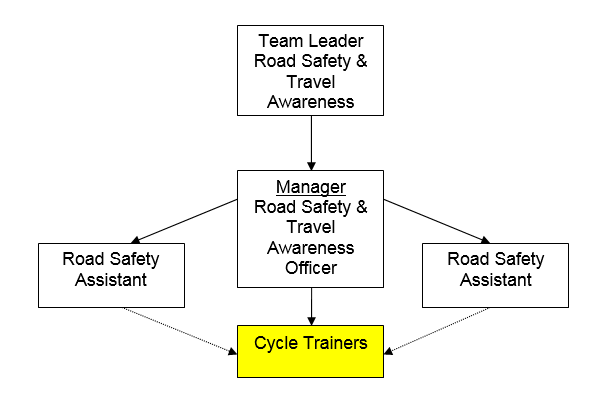 
NB – Assessment criteria for recruitment will be notified separately.
Optional - Statement for recruitment purposes:  You should use this information to make the best of your application by identifying some specific pieces of work you may have undertaken in any of these areas.  You will be tested in some or all of the skill specific areas over the course of the selection process.Service and job specific context statementService and job specific context statementDirectorate:Service:Highways and TransportationPost title:Cycle TrainerGrade:CResponsible to:Road Safety & Travel Awareness OfficerStaff managed:Date of issue:August 2013Job family:Job contextThe Road Safety and Travel Awareness Team provide and implement road user education, training and publicity to reduce casualties and to increase safe and sustainable travel. The purpose of this role is to deliver Bikeability road user cycle training to school students.The post holder will be required to liaise with school staff and colleagues to deliver two day courses within schools.The work is mainly conducted outside in all weathers.The post holder will need to be an active and regular on-road cyclist with experience of working with children.The programme is government grant funded with conditions which must be achieved in order to obtain the funding for services provided. This post has a casual relief contract.This role involves spoken communications so a confident use of English language is required.This post is restricted and does require DBS clearance.StructureJob DescriptionJob DescriptionJob purposeTo contribute to the delivery of road safety education, training and publicity.To provide Bikeability cycle training in line with the current code of practice and instructor manual.Operational managementLiaise with local Road Safety Assistant and Road Safety and Travel Awareness Officer to delivery National Standard Bikeability cycle training courses.Instruct students to achieve National Standard Bikeability competencies.Conduct Risk Assessments before training sessions.Keep a register of attendees and check parental consent forms.Check that cycles are roadworthy, and helmets meet required standards and adjust helmet fit as necessary. Assess and rectify minor emergency adjustments/repairs as necessary.Manage on road sessions in line with the code of practice and site specific risk assessments.Conduct/arrange assessment of trainees and give appropriate feedbackManage training sessions to ensure appropriate implementation of health & safety and risk management policies and procedures Complete accurate written assessment reports for each studentKeep up to date with mandatory corporate training and role specific Continuing Professional Development.CommunicationsTo have good verbal communications with colleagues, school staff and the publicLiaise with School Staff and colleagues Establish acceptable behaviour and maintain discipline within the groupTo promote road user training and embed cycling as a healthy and safe form of transportPartnership / corporate workingTo work with colleagues to help provide a strong customer-focussed serviceStrategic management Working within agreed objectives to achieve the defined outcomesPerson SpecificationPerson SpecificationEssential upon appointmentDesirable on appointmentKnowledgeUnderstanding of simple administrative tasks and report writingUnderstanding of the principles of safer cycling on the public highwayHealth & SafetyBicycle maintenance checksConducting risk assessmentsExperienceRoad user as a cyclistRegular and enthusiastic cyclistWorking with children/young people Teaching/coaching cycling skillsOccupational SkillsGood communication & interpersonal skills, both written and oralThe ability to converse at ease with customers and provide advice in accurate spoken English is essential for the post.Willingness and ability to work as part of a teamWillingness to undertake further trainingProviding instruction and demonstrations to groups of childrenProfessional Qualifications/Training/Registrations required by law, and/or essential for the performance of the roleE.g. A professional… qualification e.g. …or equivalent (or demonstrable equivalent experience).Qualifications/training listed must be considered against statutory, mandatory or essential requirements for the job.National Cycle Training Standards Accreditation First aid qualification/experienceOther RequirementsAbility to ride a bicycle confidently and competently on road.Ability to travel across the County using sustainable modes of travel  where appropriateCurrent driving licenceBehaviours Link